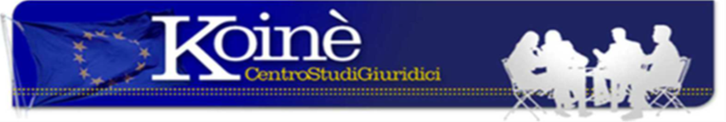 A RISCHIO L’ASSEGNO DIVORZILELo ha affermato la Cassazione (Cass. Sez. VI Civ. ordinanza n. 25697/17 dep. il 27/10) accogliendo la richiesta dell’ex marito, finalizzata a veder ridotto il contributo a favore dell’ex consorte in presenza di un rifiuto della donna di una concreta opportunità occupazionale.Su questo fronte la Corte ha ritenuto che devono essere approfondite innanzi la Corte d’Appello le circostanze richiamate dal ricorrente “di una inerzia dell’ex coniuge nella ricerca di un impiego e del suo rifiuto ad una concreta opportunità lavorativa”. Agosto 2018Nota a cura avv. Oropallo Via Matilde Serao, 20 – 47521 CESENAwww.centrostudigiuridicikoine.eu